 IN COLLABORAZIONE E CON IL PATROCINIO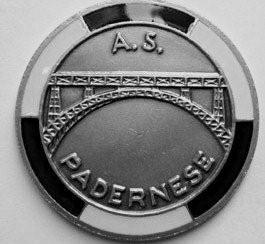 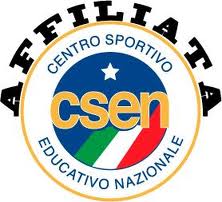 PRESENTANO IL REGOLAMENTO DELLA 6H ENDURANCE A SQUADREPREMESSACon lo scopo di promuovere la pratica del pattinaggio rotelle corsa con nuove formule di gara che vedano l’aggregazione di più atleti anche di categorie e di sodalizi diversi, la ASD Padernese organizza, in collaborazione e con il patrocinio del CSEN, la “6 ORE ENDURANCE A SQUADRE”.ORGANIZZAZIONELa manifestazione è retta dal presente regolamento particolare, che tutti i partecipanti, per effetto della loro iscrizione, dichiarano di conoscere e accettare.PARTECIPAZIONE E QUOTELa manifestazione è aperta a tutti gli atleti e le atlete, nati/e dal 2001 e anni precedenti, senza limite di età.Sono ammesse squadre composte da un minimo di 5 ad un massimo di 8 atleti, appartenenti anche a sodalizi differenti. Possono partecipare atleti tesserati FIHP, CSEN, UISP o altri enti di promozione; atleti non tesserati potranno perfezionare GRATUITAMENTE il tesseramento CSEN all’atto dell’iscrizione (vedi modulistica).Al momento dell’iscrizione, dovrà essere obbligatoriamente indicato un referente, non concorrente, che sarà l’unico interlocutore dell’organizzazione e della giuria sul campo di gara.La squadra sceglierà una denominazione che dovrà comprendere una località di riferimento (per esempio GLOBAL SKATING MONZA); potrà altresì mantenere la denominazione del sodalizio di appartenenza.Ogni squadra dovrà indossare obbligatoriamente una divisa (body o magliette) riconoscibile, uguale per tutti i componenti.Le iscrizioni saranno limitate ad un numero massino di 30 squadre (in caso di sovrannumero farà fede la data del bonifico) e dovranno essere formalizzate tramite l’apposito modulo e inviate all’indirizzo mail iscrizioni6orepaderno@hotmail.com con allegati gli estremi del bonifico effettuato sul C/C INDICATO NELLA MODULISTICA.La quota di iscrizione è fissata in €15 per atleta. Ogni concorrente avrà diritto al pacco gara e al pasta party a fine gara.PREMIAZIONINell’ottica di premiare ed incentivare tutte le categorie presenti, sono previste le seguenti Classifiche:Squadre MaschiliSquadre Femminili Squadre Miste (si intendono squadre composte da un minimo del 50% di Atlete Femmine)Sono inoltre previsti premi speciali per le prove di qualifica e ad ogni ora di gara.REGOLAMENTO DI GARAÈ prevista una fase di qualifica per determinare la griglia di partenza: ogni squadra identificherà il suo atleta più veloce che effettuerà una prova unica sul giro lanciato (280m).La classifica della prima “6h endurance a squadre” verrà stilata sulla base del chilometraggio percorso al termine delle 6 h +3 giri.Il cambio tra gli staffettisti sarà effettuato nella apposita zona con il passaggio del chip di rilevamento da polso. NON è possibile il cambio in altra zona e/o con spinta o lancio. SOLO In caso di caduta o guasto meccanico sarà possibile effettuare il cambio lungo il percorso.Tempo e quantità di cambi sono a totale discrezione delle squadre.Ogni componente la squadra dovrà effettuare almeno un cambio. Negli ultimi 5 minuti è vietato il cambio se non nel caso di caduta o guasto meccanico.In caso di sospensione della gara per incidente o maltempo, il giudice, sentiti gli organizzatori, valuterà se ricominciare con partenza in linea e somma delle distanze percorse nei vari segmenti della prova.In caso di sospensione definitiva, la classifica sarà quella stilata dai cronometristi al momento della sospensione.È consentito un diametro massimo delle ruote di 110 mm; l’uso del casco protettivo omologato è obbligatorio in ogni fase di gara e riscaldamento.PENALITÀViste le finalità e la tipologia della Manifestazione (endurance) la gara dovrà essere improntata alla massima correttezza e fair play; NON saranno tollerati dal Giudice e dalla organizzazione comportamenti che possano mettere a rischio la sicurezza e la incolumità dei partecipanti; eventuali comportamenti irresponsabili verranno puniti con l’esclusione immediata del Concorrente e/o dell’intera Squadra a insindacabile giudizio del Giudice Arbitro.RISERVESe per cause non dipendenti dalla volontà degli organizzatori, la manifestazione o parte di essa non dovesse avere luogo, non è previsto alcun rimborso salvo condizioni straordinarie che verranno valutate nel caso.RECLAMIEventuali reclami e/o chiarimenti saranno possibili solo sul campo gara e dovranno essere effettuati esclusivamente dal referente della squadra direttamente al Giudice Arbitro.GIURIADesignata dal CSEN.SERVIZIPer tutta la durata della manifestazione sarà in funzione sia il servizio bar che il servizio ristorazione. È prevista inoltre l’assistenza continua degli Osteopati della ICOM di Milano; l’assistenza sanitaria è garantita dal Soccorso Cisanese, con la presenza delle Ambulanze, dei Volontari di Pronto Soccorso e del Medico di Gara. Area Camper e Area Campeggio tende sono disponibili gratuitamente. Spogliatoi e docce saranno a disposizione degli atleti.PROGRAMMA ORARIOore 9.15	Ritrovoore 10.00	Qualifiche con giro lanciato ore 11.30	Presentazione squadreore 11.50	Allineamento griglia di partenza ore 12.00	Partenza ore 18.00	Termine Prova Enduranceore 18.30	PremiazioniA SEGUIREPASTA PARTY PER TUTTI